Programme de la journée du lundi 25 mai 2020 : CE2Voici les activités que vous pouvez réaliser chez vous.Dictée 1 (semaine 4 – période 5) : dictée écrite au présent de l’indicatif et au futur de l’indicatif.« J’écouterai certainement le chant des oiseaux et j’aurai presque peur en écoutant les hululements des chouettes, mais pas si tu es là. »Mathématiques : calcul mentalTrouver le nombre qui précède / qui suit. Le parent/ l’enseignante dit : « Trouve le nombre qui précède. » 2 150 – 14 360 – 8 010 – 6 200 – 3 050 – 7 000 – 3 600 – 18 000 – 9 900 – 25 000 Réponses : 2 149 - 14 359 - 8 009 - 6 199 - 3 049 - 6 999 - 3 599 - 17 999 – 9 899 - 24 999  Français : conjugaisonJe découvre une nouvelle leçon : le passé composé avec l’auxiliaire être (qui complète les leçons précédentes sur le passé composé). 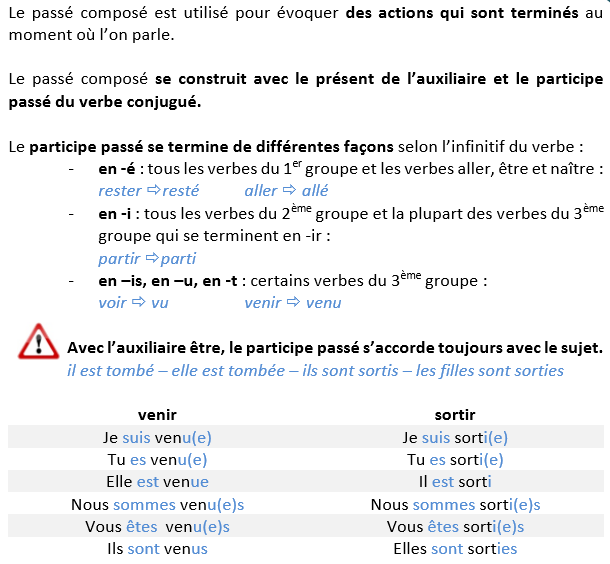 Je m’entraine :Conjugue les verbes entre parenthèses au passé composé.J’(avoir) ………………………………des places pour le spectacle.Nous (être) ………………………………satisfaits de nos vacances.Il (être) ………………………………content tout le séjour.Elles (avoir) ………………………………un temps magnifique.Vous (avoir) ………………………………les meilleurs résultats aux évaluations.Tu (être) ………………………………gentil avec ton frère.Conjugue les verbes entre parenthèses au passé composé.Il y a plusieurs milliers d’années, des hommes (inventer) ……………………………………..l’écriture. Avec un objet pointu, ils (tracer) ……………………………………..des signes sur des plaques d’argile molle. Le soleil (sécher) ……………………………………..l’argile. Grâce aux mots gravés, on (pouvoir) ……………………………………..connaître la vie à cette époque.Conjugue les verbes au passé composé.Mathématiques : calculsJe résous des problèmes : Aide : comment choisir la bonne opération ?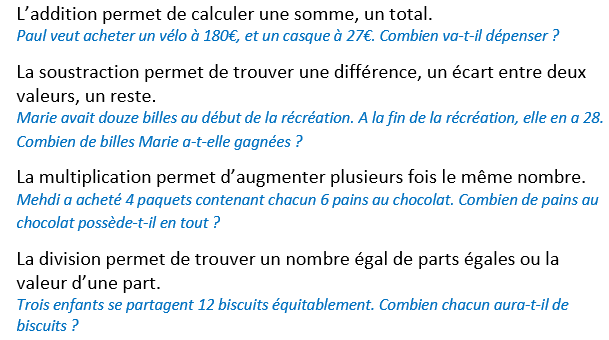 Je m’entraine : problèmes additifs ou soustractifs (addition et soustraction) :InfinitifsJ’elleilsécoutervouloirprendrevoirvenir1Marie mesure 132 cm. Luc mesure 17 cm de plus. Quelle est la taille de Luc ?Marie mesure 132 cm. Luc mesure 17 cm de plus. Quelle est la taille de Luc ?Calculs et/ou schémaCalculs et/ou schémaPhrase réponse....................................................................................................................................................2Marc a 85 billes. Pierre a 23 billes. Combien Marc a t-il de billes en plus Marc a 85 billes. Pierre a 23 billes. Combien Marc a t-il de billes en plus Calculs et/ou schémaCalculs et/ou schémaPhrase réponse....................................................................................................................................................3Un pin mesure 98 m. Un grand chêne mesure 25 m. Quelle est leur différence de taille ?Un pin mesure 98 m. Un grand chêne mesure 25 m. Quelle est leur différence de taille ?Calculs et/ou schémaCalculs et/ou schémaPhrase réponse....................................................................................................................................................4Stéphane joue aux billes. Il perd 9 billes lors de la première partie et 7 billes lors de la deuxième partie. Combien a t-il perdu de billes en tout ?Stéphane joue aux billes. Il perd 9 billes lors de la première partie et 7 billes lors de la deuxième partie. Combien a t-il perdu de billes en tout ?Calculs et/ou schémaCalculs et/ou schémaPhrase réponse....................................................................................................................................................